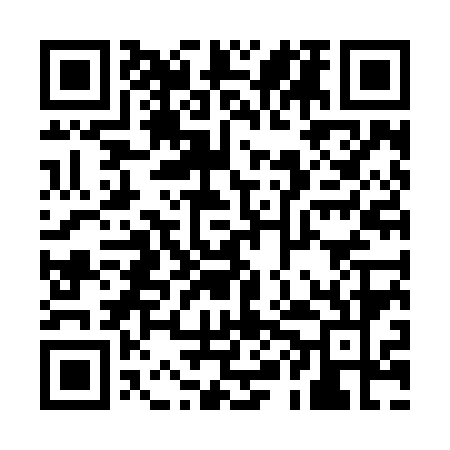 Prayer times for Zsigraytanya, HungaryMon 1 Jul 2024 - Wed 31 Jul 2024High Latitude Method: Midnight RulePrayer Calculation Method: Muslim World LeagueAsar Calculation Method: HanafiPrayer times provided by https://www.salahtimes.comDateDayFajrSunriseDhuhrAsrMaghribIsha1Mon1:524:4912:466:138:4211:202Tue1:534:5012:466:128:4111:193Wed1:554:5012:466:128:4111:184Thu1:574:5112:466:128:4111:175Fri1:594:5212:466:128:4011:156Sat2:014:5312:466:128:4011:147Sun2:034:5312:476:128:3911:128Mon2:054:5412:476:128:3911:119Tue2:074:5512:476:118:3811:0910Wed2:104:5612:476:118:3811:0811Thu2:124:5712:476:118:3711:0612Fri2:144:5812:476:118:3611:0413Sat2:174:5912:476:108:3611:0214Sun2:195:0012:486:108:3511:0015Mon2:225:0112:486:098:3410:5816Tue2:245:0212:486:098:3310:5617Wed2:265:0312:486:098:3210:5418Thu2:295:0412:486:088:3110:5219Fri2:315:0512:486:088:3110:5020Sat2:345:0612:486:078:3010:4821Sun2:365:0712:486:068:2810:4622Mon2:395:0812:486:068:2710:4423Tue2:415:0912:486:058:2610:4224Wed2:445:1112:486:058:2510:3925Thu2:465:1212:486:048:2410:3726Fri2:495:1312:486:038:2310:3527Sat2:515:1412:486:038:2210:3328Sun2:545:1512:486:028:2010:3029Mon2:565:1712:486:018:1910:2830Tue2:595:1812:486:008:1810:2631Wed3:015:1912:485:598:1610:23